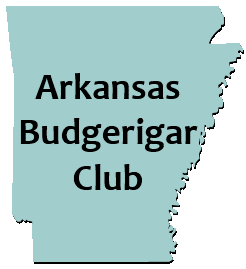 *Affiliation: Budgerigar Association of America*www.budgerigarassociation.orgMEMBERSHIP FORM(Application for new membership or renewal)Annual Membership DuesAges 18 and older - $10.00Ages 17 or younger - $5.00Circle one of the following:    - Membership:   New   -or-  Renewal- Age Group:     Adult  -or-  JuniorPlease print all information:Name:                                                     Year:                 Address:                                                                      City:                              State:                  Zip code:             Phone: (     )      -          Email:                                           Privacy rights:In order to maintain privacy, please circle any/all that you do not want published on the 	club membership roster:       Name       Address       Phone        Email Mail payment and application to:Bill McLean Jr.36 Herradura Dr.Hot Springs Village, AR 71913- Thank you for becoming a member of the Arkansas Budgerigar Club -If you would like further information or have any other questions contact:Phone: (501)922-5656      Email:  billmclean@att.net